Домашнее задание по технологии (девочки)6а класс1. Ответить на вопросы в тетради.1. Конструирование - этоа) составление технологической карты;б) процесс разработки чертежа основы швейного изделия;в) технология пошива.2. Моделирование - это а) выполнение расчета и построение чертежей деталей швейного изделия; б) построение чертежей деталей швейных изделий; в) различные фасоны (формы) какого-либо изделия; г) создание различных фасонов (форм) швейного изделия на основе  базовой конструкции.3. Какие виды моделирования вы знаете?2. Найти в Интернете информацию о формах выреза горловины ночной сорочки. 1. Запишите  в тетради основные формы выреза горловины.2.  Кто занимается моделированием одежды? Назовите знаменитых российских, зарубежных художников-модельеров.3. Установите соответствие между названием формы выреза горловины и графическим изображением.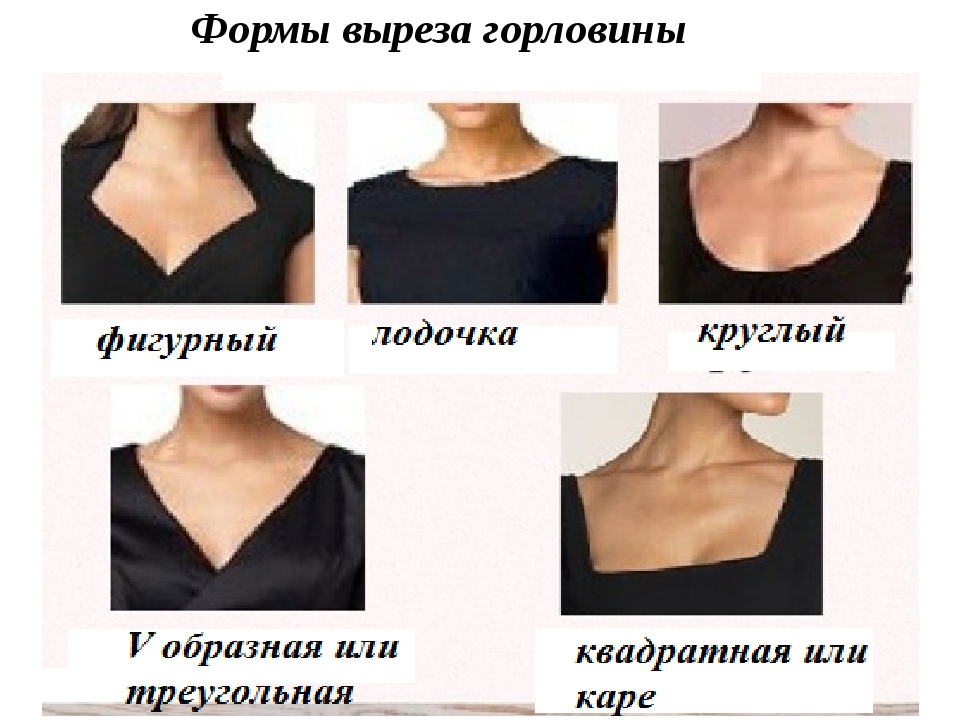                         а                                        б                                           в                                г                                                                 д1. Лодочка; 2. Фигурный;3. V образная или треугольная;4. Квадратный;5.  Круглый.                  7а класс1. Повторить терминологию ручных и машинных работ.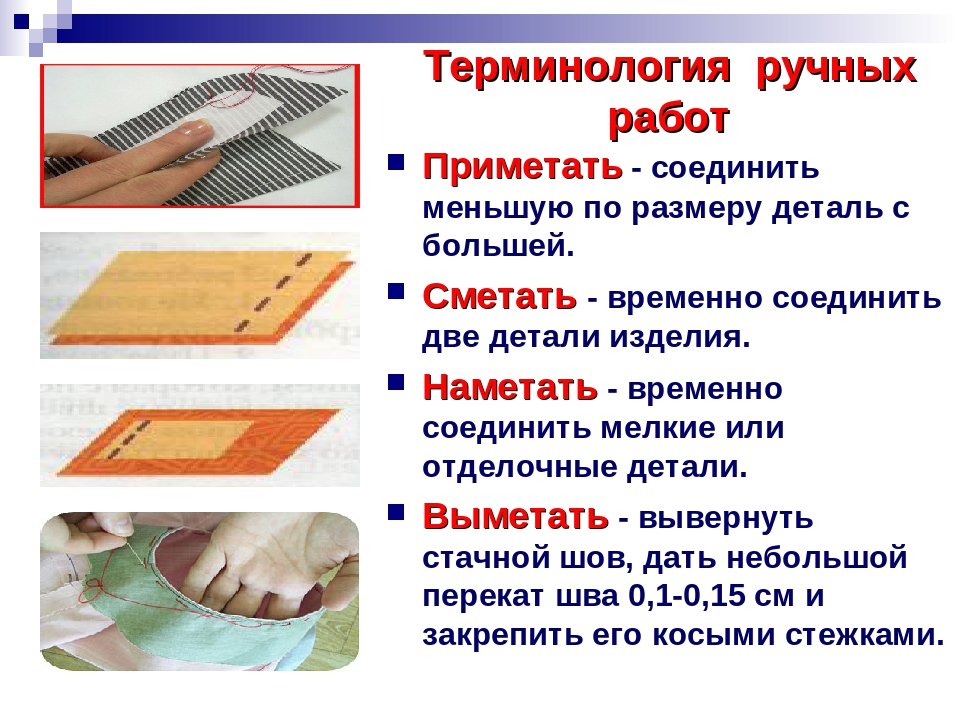 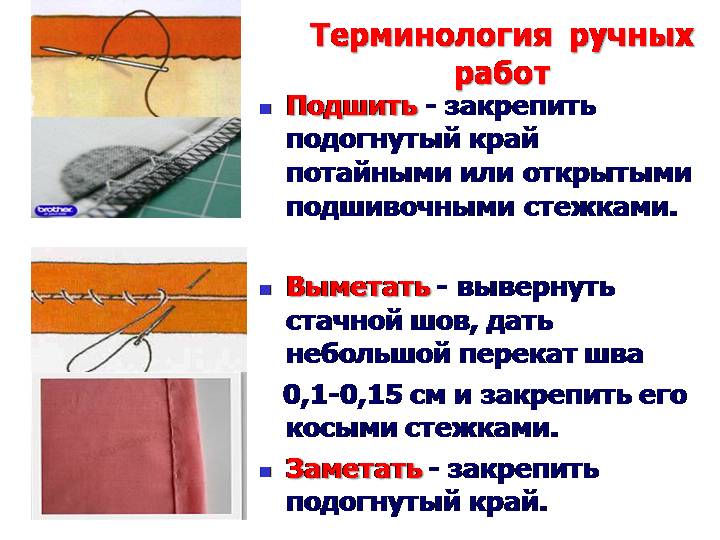 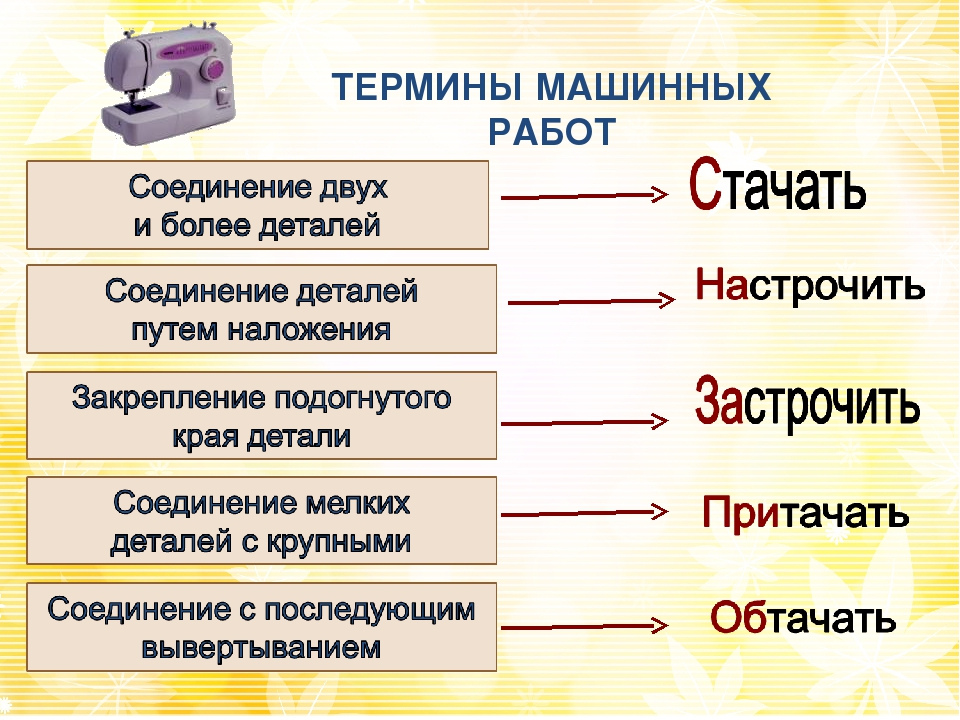 2. Повторить классификацию ручных и машинных швов.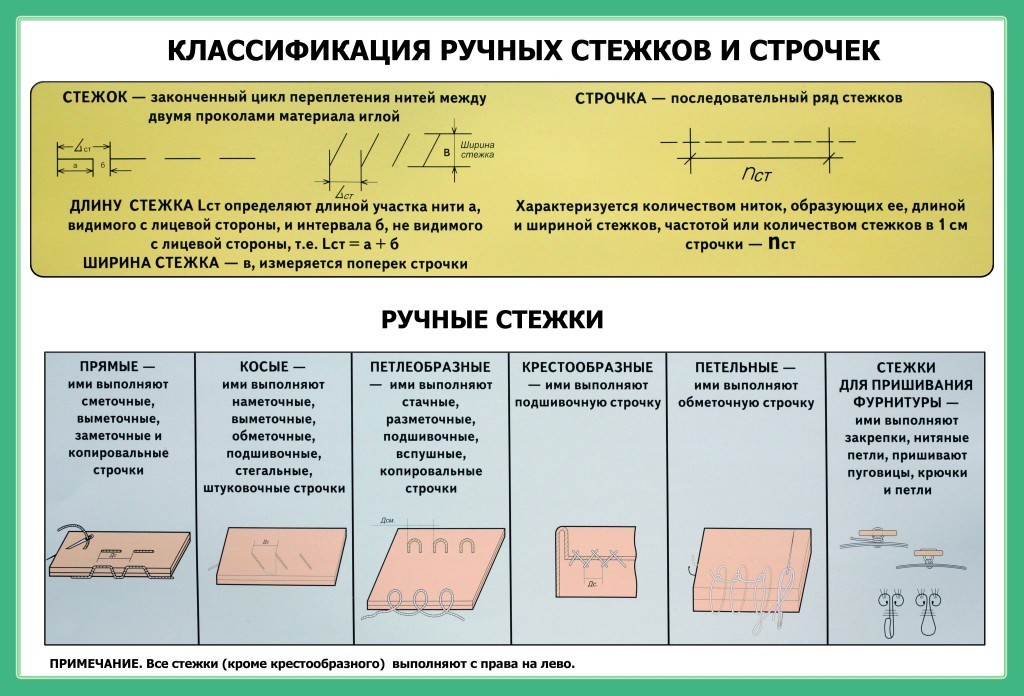 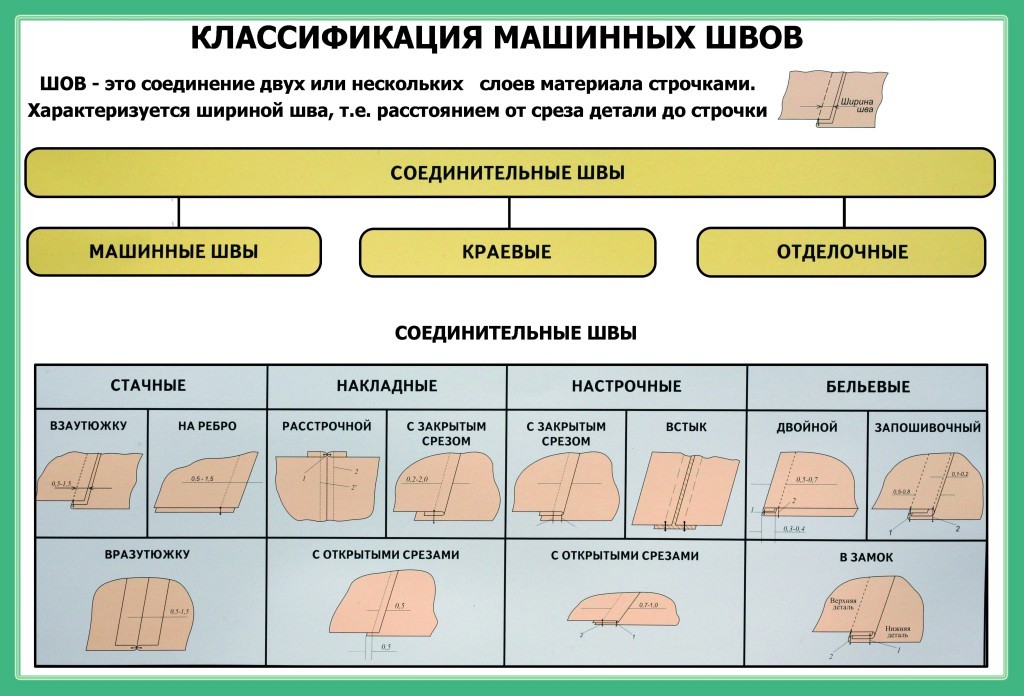 3. Установите соответствие между названием шва и  его графическим изображением. Результат записать в тетради. 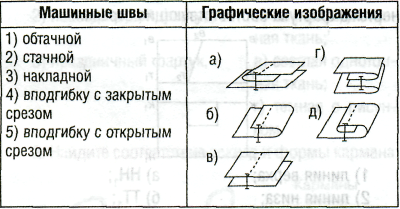 9а кла1. Прочитать в учебнике стр. 165. Письменно в тетради ответить на вопросы:1. По способу соединения с горловиной воротники бывают?2. на какие группы подразделяются воротники по форме выреза горловины?3. Из каких частей состоит воротник? 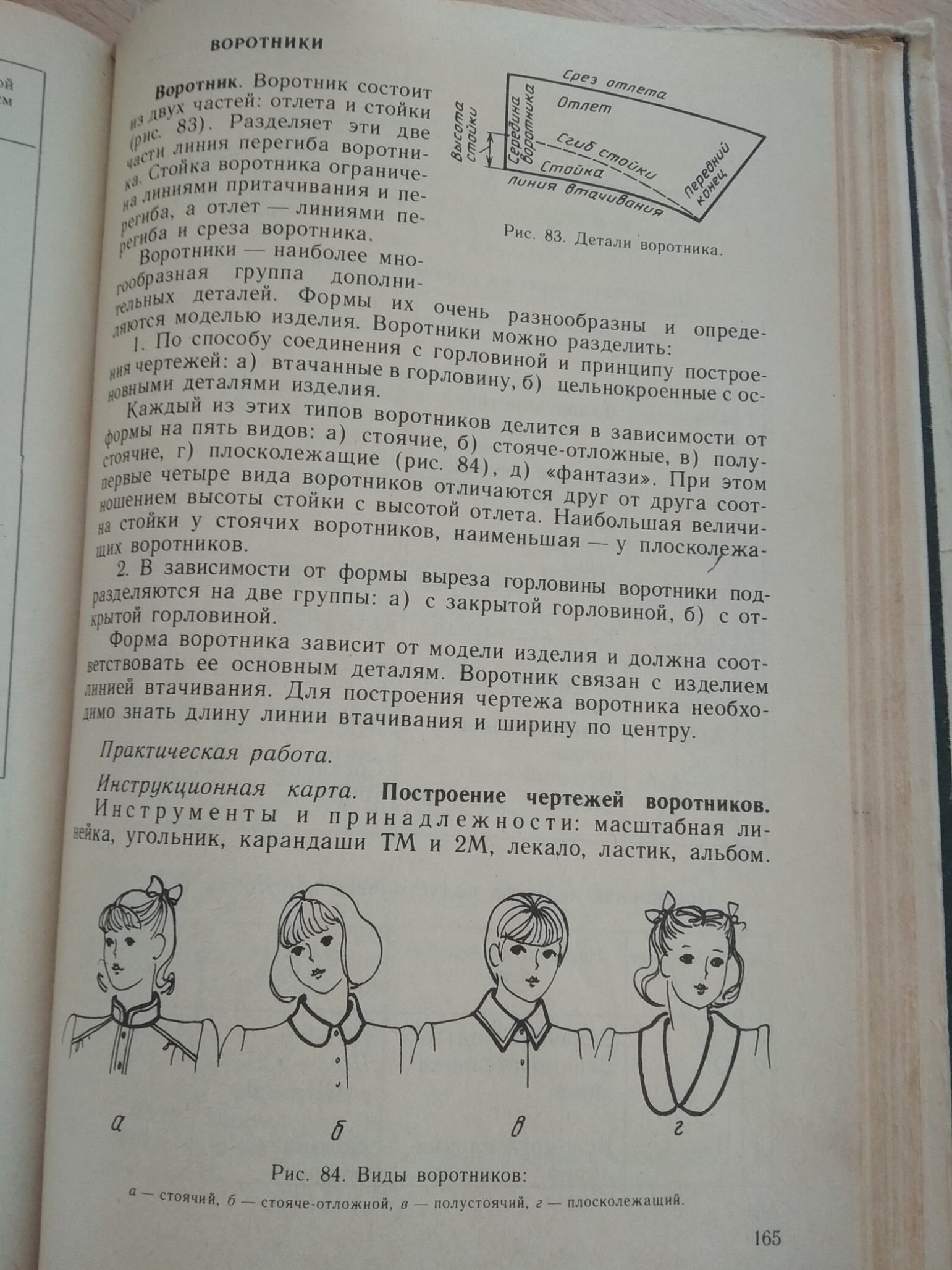 2. Установите соответствие между названием шва и  его графическим изображением. Результат записать в тетради. 3. Найти в журналах и приклеить в тетрадь картинки платьев с данными воротниками.             а 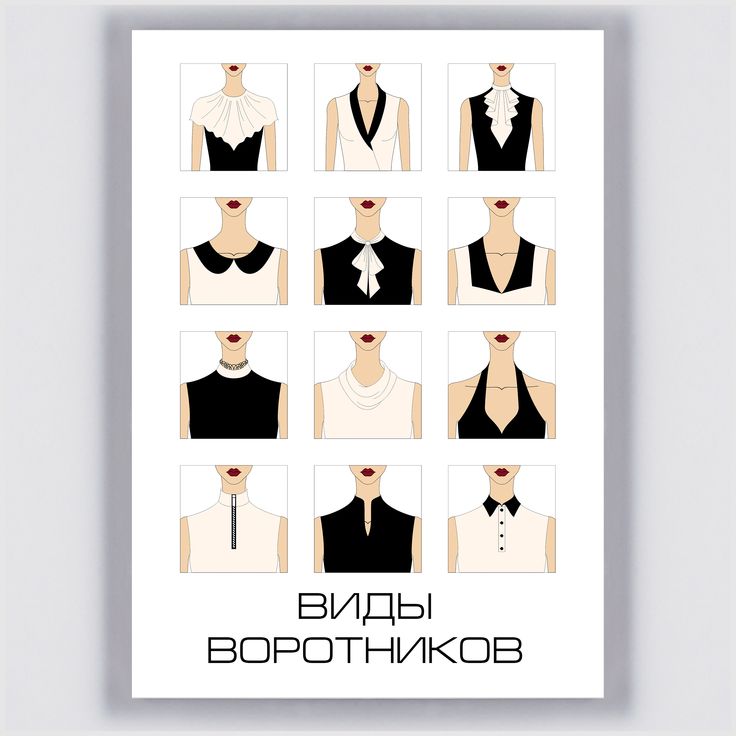 1.  отложной    б2. плосколежащий      в3. стойка